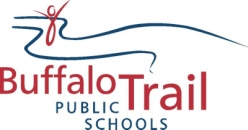 TEACHER EVALUATION REPORTRequested by Teacher or Initiated by AdministratorTeacher Name:      							Date: Click here to enter a date.Record of Classroom Observations	Completed by: (Administrator’s Name), (Position)The purpose of this report is to provide a written record for the teacher and the evaluator that summarizes the evaluation of the teacher performance according to the, competencies and indicators which comprise the Teaching Quality Standard (2023) and the Board of Trustees.Once the evaluation has been completed:  original copy to teacher, copy submitted to Human Resources.Quality Practice StandardQuality teaching occurs when the teacher’s ongoing analysis of the context, and the teacher’s decisions about which pedagogical knowledge and abilities to apply result in optimum learning for all students.Period of Evaluation:	Click here to enter a date. to Click here to enter a date.EVALUATION Competencies:Fostering Effective RelationshipsA teacher builds positive and productive relationships with students, parents/guardians, peers and others in the school and local community to support student learning.	 Meets the Standard		 Does Not Meet the Standard	Comments: 			Engaging in Career-Long LearningA teacher engages in career-long professional learning and ongoing critical reflection to improve teaching and learning, and completes professional learning on the code of professional conduct for teachers and teacher leaders.	 Meets the Standard		 Does Not Meet the Standard	Comments: 		Demonstrating a Professional Body of KnowledgeA teacher applies a current and comprehensive repertoire of effective planning, instruction, and assessment practices to meet the learning needs of every student.	 Meets the Standard		 Does Not Meet the Standard	Comments: 			Establishing Inclusive Learning EnvironmentsA teacher establishes, promotes and sustains inclusive learning environments where diversity is embraced and every student is welcomed, cared for, respected and safe.	 Meets the Standard		 Does Not Meet the Standard	Comments: 			 Applying Foundational Knowledge about First Nations, Métis, and InuitA teacher develops and applies foundational knowledge about First Nations, Métis, and Inuit for the benefit of all students.	 Meets the Standard		 Does Not Meet the Standard	Comments: 			Adhering to Legal Frameworks and PoliciesA teacher demonstrates an understanding of and adherence to the legal frameworks and policies that provide the foundations for the Alberta education system.	 Meets the Standard		 Does Not Meet the Standard	Comments: 			Principal’s Summary Comments:Attachments – As applicable Self Evaluation	 Personal Profile	Date Completed: Teacher’s Name: 	 MEETS the Ministerial Order and is expected to continue to demonstrate and meet the standard.	 DOES NOT MEET the Ministerial Order.__________________________________________		______________________________ Administrator’s Signature					DateI hereby certify that I have read and received an original copy of this evaluation summary.  I understand the contents of this document and acknowledge that a copy will be placed in my central Human Resources personnel file and in a secure school personnel file.__________________________________________		______________________________Teacher’s Signature					DateIn Accordance with the Freedom of Information and Protection of Privacy Act, as indicated by my signature above, I hereby, freely and voluntarily consent to having my name and business title remain on this form when it is reviewed by parties other than the evaluator.  This authorization and consent is with the understanding that the comments contained herein have not been altered in any way.Comments of the Teacher (optional – completed comments to be returned to the principal within three days)______________________________________________________________________________________________________________________________________________________________________________________________________________________________________________________________________________________________________________________________________________________________		______________________________Teacher’s Signature					DateSchool Name:  Semester 1 Teaching Assignment:Semester 2 Teaching Assignment:Years of Experience:Purpose of Evaluation: Contract Recommendation Certificate Recommendation Evaluation Requested  Performance may not be meeting TQSContract Status: Continuing   Probationary   TemporaryCertificate Type: Interim	 PermanentFormal Classroom Observation #1: Formal Classroom Observation #2:  Pre-Conference Date:Pre-Conference Date:Observation Date:Observation Date:Debrief Date:Debrief Date:Name & Position of Observer:Name & Position of ObserverFormal Classroom Observation #3: Formal Classroom Observation #4: Pre-Conference Date:Pre-Conference Date:Observation Date:Observation Date:Debrief Date:Debrief Date:Name & Position of Observer:Name & Position of Observer:Optional Classroom Observation:Optional Classroom Observation:Observation Date:Observation Date:Debrief Date:Debrief Date:Name & Position of Observer:Name & Position of Observer:Optional Classroom Observation:Final Evaluation Report Meeting:Observation Date:Final Evaluation Report Meeting:Debrief Date:Meeting Date:Name & Position of Observer:Meeting Date: